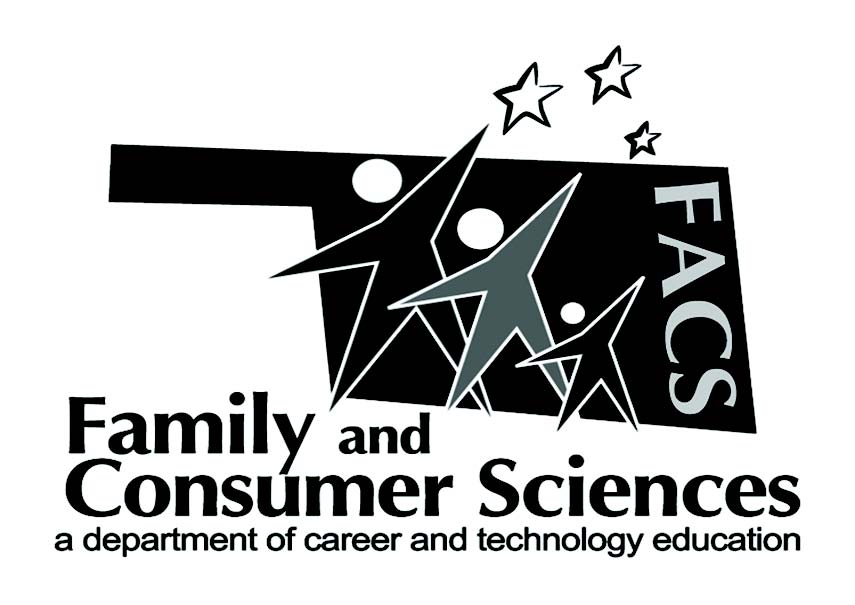 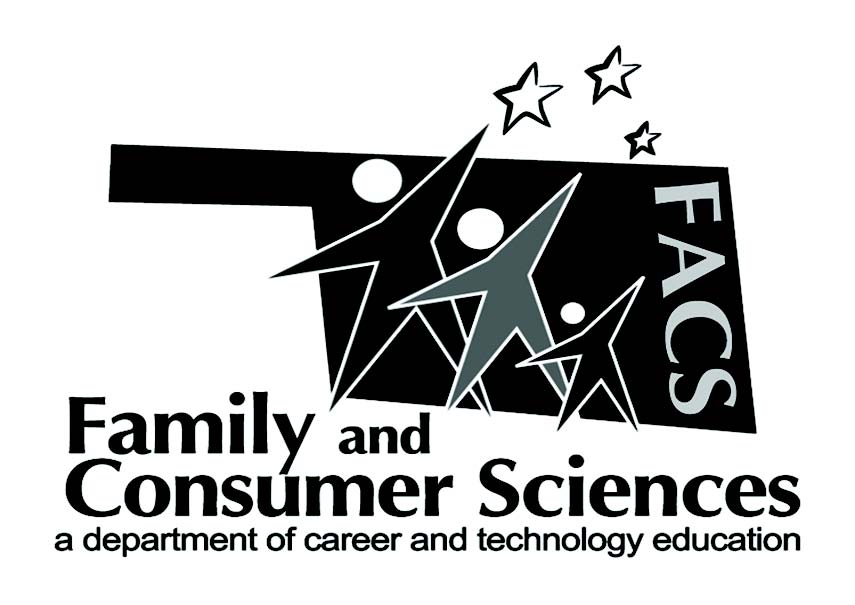 Lesson Plan Title:Subject Area:Recommended course(s):Aligned to NASAFACS Standards:Objectives:Lesson Summary/Outline:Motivator/Opening:Evaluation:Notes:Materials needed:Occupations & IncomesCalculatorsSimulating Life worksheetsIRS Form 1040EZIRS Form 1040EZ instructionsResources:Parade Magazine “What People Earn”Successful Adulthood-Personal Financial Literacy textwww.irs.gov  Publications and FormsIRS web site to print Form 1040EZIRS web site for instructions for 1040EZActivities:ActivitiesAfter students select their occupation and income card from the basket, they begin working through the simulation.First they must calculate the net pay from their paycheck so they can use that figure to calculate their monthly budgets.Once the budget is finished students use the 1040 EZ form to complete their taxes following the instructions on the simulation.  This is probably the most difficult part of the simulation because most students have never done their own taxes. First, I do an example of filling out the tax form.  By doing an example, I found the tax part of the simulation to run smoother and be less confusing. On a positive note, I did have many of my working students tell me they did their own taxes this year! (I love it when they actually apply what they’ve learned!)Finally, students complete a few follow-up questions regarding the simulation.  While some students were less than thrilled to do this real world simulation, they were glad to have gone through the experience in order to be aware of what some of their financial responsibilities will be.Assignments:AssignmentsWorksheets – Simulating Life…What People Earn, Calculating    Paychecks, Budgets and Taxes.Attached